ГО «Київська спілка Ветеранів АТО, Подільського району»Теоретичний національно-патріотичний захід для молоді СЛАВЕТНІ ЕПОХИ УКРАЇНИМета:Враховуючи те, що протягом останніх майже 400  років пропаганда царської Росії, СРСР та РФ нахабно «приватизує» наших Героїв та нашу Історію, українські традиції, які не мають нічого спільного з відповідниками Московії. Ми, сини славетних пращурів княжої доби, нащадки козаків, маємо нести правду у суспільство і очищати інформаційне поле від облудної російської пропаганди.  Ми повинні акцентувати увагу суспільства на історії державності України та на національних видатних Героях та особистостях, які незважаючи на численні перешкоди, протидію імперіалістичних зазіхань, деспотизм, відчайдушно та принципово стояли до кінця за правду та волю Українського народу. Також в некласичний спосіб хотілось би донести молодому поколінню та суспільству в цілому, могутність нашого древнього народу та міць нації, яка за всі віки існування незважаючи на знищення та приниження не зігнулася, а навпаки починає відтворення великої Історичної Державності у Східній Європі, яка в майбутньому може стати авангардом та новим диханням у законсервованому соціумі старої Європи.  Настав час зміщення центру можливостей та пропозиції. Все в цьому всесвіті змінюється: хто був другим стає першим, а хто був першим стає останнім.Концепція проекту, опис: Системний теоретичний,  національно патріотичний захід ( до 50хв ) для старшокласників і студентів. Захід наповнюється 5-ма тематичними стендами (наповнення 1-стенду: Герої, символіка, події): Русь, Козацька Україна, УНР, УПА/невизначена Україна, Сучасна Україна. Тематичні буклети та постер в подарунок. Розповідають фаховий історик та координатор, а також почесний гість - особистість.Теми проекту:Фахова розповідь про історичних героїв України та факти і місце нашої держави на той і сьогоднішній час у суспільстві по темам: - додержавна історія та доба Київської Русі, витоки української державності; - доба Українського Козацтва, Герої та державність; - доба Української Народної Республіки,  Герої та державність; - доба радянської України та її Герої; - доба 2-ї світової війни та Української Повстанської Армії, Герої та наслідки;  - невідома доба 18-19ст., Герої і особистості; - доба Революцій незалежної України та визвольної війни на Донбасі, окупація Криму, Герої ;   Використання та цитування документальних фактів в некласичний спосіб.  Акцентування уваги на Героях всіх епох та презентація величі і внеску української нації у світову цивілізацію. Запрошення почесного Гостя (ветеран АТО, ветеран УПА, 2-ї світової війни, Чорнобилець, видатний політик, науковець, митець, які зробили, щось видатне для країни)  який доповнює виступ реальними фактами із свого військового, громадського життя, професійного, що є прикладом для слухачів.Жива бесіда аудиторії з лектором та запрошеними гостями.Автори, інформація на fbk: ГО Славетні Епохи України; тел: (044)229-32-50, (099) 344-47-01, Партнер ГО «Київська спілка ветеранів АТО Подільського району», тел: (093)04-22-999План проведення, виступаючі:Вступне слово та ведення заходу - приймаючого проект ( до 3хв);Лунає гімн ( а капело або запис ) (2 хв);Виступ координатора, по завершенні хвилина мовчання (до 8хв)Надання слова гостю (учасник Героїчних подій (ветерани: АТО, Афган., 2-ї світової, УПА; учасники Чорнобильської катастрофи, громадські діячі, наукові та освітні діячі).  Запрошується 1-2 особи! (до 5хв) Виступ лектора по темам (30 хв); Питання – відповіді (5 хв);Вручення  тематичних плакатів та буклетів учням;Спільна фото сесія. Закриття заходу.Стратегічні завдання:протидія пропаганді РФ;вивчення ключового символізму древньої Української Нації;збільшення кількості дітей і молоді, які пишаються своїм українським походженням, громадянством;донесення молодому поколінню та суспільству, не в класичний спосіб, в цілому могутність нашого древнього народу та міць нації;підвищення рівня знань у дітей і молоді про видатних особистостей українського державотворення, визначних вітчизняних учених, педагогів, спортсменів, провідних діячів культури і мистецтва, а також духовних провідників Українського народу;збільшення кількості проведених зустрічей дітей і молоді з ветеранами війни, борцями за незалежність України у XX столітті;збільшення чисельності молоді, готової до виконання обов’язку із захисту Батьківщини, незалежності та територіальної цілісності України;збільшення кількості заходів із вшанування героїв боротьби Українського народу за незалежність і територіальну цілісність України.включення історико - патріотичного проекту СЕУ, як додаток до освітньої державної програми з обов’язковим проведенням лекторіїв (лаконічних коротких лекцій) в освітніх закладах України, громадських об’єднаннях, виробничих підприємствах (за бажанням).План дій:Започаткувати самодостатні осередки «Славетні епохи України» в 3 - ьох районах  м. Києва та сформувати команди для проведення заходів.  Забезпечити тематичними конструкціями, буклетами та необхідними матеріально-технічними засобами, сформувати і налагодити динамічну діяльність …;Випрацювати план заходів на 2022 навчальний рік. Графік 40 заходів в в 40 навчальних закладах в одному районі м. Києва, відповідно 120 у 3-ьох районах; Проводити  також семінари та презентації для активної молоді із перспективою доручення до проекту;   Кінцевий результат.Включення історико - патріотичного проекту «СЛАВЕТНІ ЕПОХИ УКРАЇНИ», як додаток до освітньої державної програми з обов’язковим проведенням лекторіїв (лаконічних коротких лекцій) в освітніх закладах України, залучення патріотичних громадських об’єднань до участі в проекті та використанні його у своїй діяльності, проведення лекторіїв на виробничих підприємствах. Створення осередків по всій території України для системної української пропаганди молоді та громадян для відвоювання фундаментальних національних цінностей які ми втратили за часи більшовицької окупації та російського імперіалізму.Обізнаність молоді  у символіці та корінні української нації. Усвідомлення історії державності української нації та внесок українського народу в світню науку, культуру , мистецтво… Гордість за Героїчних пращурів і стійкість українського народу у багатовіковій боротьбі з імперією та ворогами України. Захід «Славетні епохи України» служитиме фундаментом українського патріотизму та свідомості для суспільства сьогодні і в майбутньому.Досвід та практика.Проект існує понад 3 роки. За цей час своїми силами ми провели понад 200 системних заходів в навчальних закладах Києва та області, а також в інших регіонах у тому числі на Донбасі. Маємо контакти, зв’язки і відповідний  графік проведення заходів в учбових закладах м. Києва та області.  Неодноразово презентували проект на конференціях та семінарах. Партнери:Департамент освіти та науки, молоді і спорту КМДА;Український інститут Національної памяті Міністерство Ветеранів УкраїниДержавний Центр національно патріотичного виховання, краєзнавства і туризму молоді та юнацтваГО «Київська міська спілка ветеранів АТО в Шевченківському районі»;ГО «Київська міська спілка ветеранів АТО в Оболонському районі»;ГО «Київська міська спілка ветеранів АТО в Подільському районі»;ГО « Українська асоціація інвалідів АТО»;Державний центр дитячо-юнацького туризму, краєзнавства та військово-патріотичного виховання;ГО «Родини ветеранів АТО»;БФ «Мрію Жити»Новопсковський Краєзнавчий музей, м.Новопсков Луганщина Луганський краєзнавчий музей м. Старобільськ, ЛуганщинаДонецький Центр патріотичного виховання, краєзнавства і туризму молоді та юнацтва м.Святогірськ, ДонеччинаБФ «Девіда Лінча» (Східно європейського регіону)Початковий план ( 10 місяців 2022 року).План першочергових заходів.січень – грудень 2022Виготовлення друкованої продукції та тематичних стендів ;Проведення навчання координаторів районів (майстер клас, закріплення за ними матеріального майна);Проведення презентацій в управліннях освіти районів м.Києва та формування графіку заходівВиготовлення корпоративних сторінок в соціальній мережі (fbk)Проведення заходів у відповідності з погодженим графіком (min. 12 заходів в на місяць в 3 – ьох районах м.Києва);Щомісячне (остання п’ятниця) підведення підсумків та аналіз проведеної роботи. Напрацювання пропозицій щодо вдосконалення проекту.Січень 2023Підведення підсумків та аналіз проробленої роботи;Напрацювання плану на наступний навчальний рік;Проведення прес-конференції. Попередня загальна сума кошторису по  пр-ту Славетні Епохи України ( термін: 10 міс): 158 210  грн 00 коп ( Сто п’ятдесят вісім тисяч двісті десять грн 00 коп )  Автор проекту та головний координатор: Дурмасенко  Олег., Голова правління ГО  «Славетні епохи України»Координатори проекту:Горанін Владислав (ветеран АТО)Редактори проекту:Ганна Байкеніч, Завідуюча сектором методичної роботи– Українського Інституту національної пам’ятіГолова правління ГО «Славетні Епохи України» Дурмасенко О.Л. (автор)Партнер - ГО «Київська спілка ветеранів АТО, Подільського району»Голова  Мартиненко Д., куратор проекту Горанін В.Ю.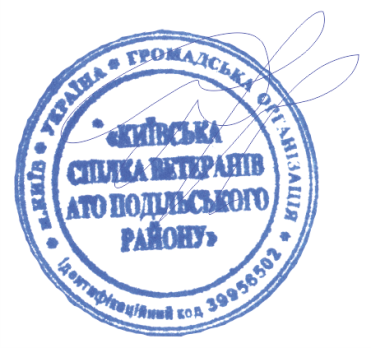 